Администрация Дзержинского сельсоветаДзержинского района Красноярского краяПОСТАНОВЛЕНИЕ с. Дзержинское26.11.2021                                                                                                     № 128-пО внесении изменений в постановление №190-п от 18.11.2021 года «Об  утверждении муниципальной программы «Формирование комфортной городской   (сельской)  среды» на 2018-2024 годы   территории  Дзержинского сельсовета»         На основании  приказа министерства строительства и жилищно-коммунального хозяйства Российской Федерации от 06.04.2017 года №691/пр  «Об утверждении методических рекомендаций по подготовке государственных программ субъектов Российской Федерации и муниципальных программ формирования современной городской среды в рамках реализации приоритетного проекта «Формирование комфортной городской среды», постановления Правительства Красноярского края от 13.12.2019 года №708-п  «Об утверждении порядка предоставления и распределения субсидий бюджетам муниципальных образований – победителей конкурса лучших проектов создания комфортной городской среды», постановления Правительства Красноярского края от 30.09.2013 № 517-п «Об утверждении государственной программы Красноярского края «Содействие развитию местного самоуправления» и руководствуясь ст.7, 18  Устава сельсовета ПОСТАНОВЛЯЮ:          1. Внести изменения в постановление администрации Дзержинского сельсовета Дзержинского района Красноярского края №190-п от 18.11.2021 года «Об  утверждении муниципальной программы «Формирование комфортной городской   (сельской)  среды» на 2018-2024 годы   территории  Дзержинского сельсовета»:        - в Разделе 6  п.2.1.  «Благоустройство дворовых территорий»  изложить в новой редакции:«В целях благоустройства дворовых территорий сформирован ранжированный адресный перечень всех дворовых территорий, нуждающихся в благоустройстве (с учетом их физического состояния) и подлежащих благоустройству в 2018-2024 годах исходя из минимального перечня работ по благоустройству, согласно приложению № 2 к Программе.При благоустройстве дворовой территории с привлечение бюджетных средств в порядке, установленном Правительством края, выполняется минимальный перечень работ. Минимальный перечень включает в себя:ремонт тротуара, дворового проезда, ремонт дороги, образующей проезд к территории, прилегающей к многоквартирному дому в полном объеме;обеспечение освещения дворовых территорий с применением энергосберегающих технологий;установку скамеек;установку урн для мусора.Дополнительный перечень включает в себя:оборудование детских площадок;оборудование спортивных площадок;устройство пешеходных дорожек из асфальтобетонного покрытия».        Собственники помещений в многоквартирных домах, собственники иных зданий и сооружений, расположенных в границах дворовой территории, подлежащей благоустройству (далее - заинтересованные лица), обеспечивают финансовое и трудовое участие в реализации мероприятий по благоустройству дворовых территорий при выполнении минимального перечня и дополнительного перечня по всем муниципальным образованиям - участникам программы.При выполнении работ по минимальному перечню заинтересованные лица обеспечивают финансовое участие в размере не менее 2% от сметной стоимости на благоустройство дворовой территории.При выполнении работ по минимальному перечню на дорогах, образующих проезды к дворовым территориям, финансового участия заинтересованных лиц не требуется. При выполнении работ по дополнительному перечню заинтересованные лица обеспечивают финансовое участие в размере не менее 20% от сметной стоимости на благоустройство дворовой территории.Трудовое участие заинтересованных лиц, не требующее специальной квалификации, может быть обеспечено:выполнением жителями неоплачиваемых работ, не требующих специальной квалификации, как например: подготовка объекта (дворовой территории) к началу работ (земляные работы, снятие старого оборудования, уборка мусора);предоставлением строительных материалов, техники и т.д.Решение о финансовом и трудовом участии заинтересованных лиц в реализации мероприятий по благоустройству дворовых территорий по минимальному перечню и дополнительному перечню принимается на общем собрании собственников помещений многоквартирного дома, которое проводится в соответствии с требованиями статей 44 - 48 Жилищного кодекса Российской Федерации.Очередность благоустройства определяется  в порядке поступления предложений заинтересованных лиц об их участии в выполнении указанных работ в муниципальной программе.Физическое состояние дворовой территории и необходимость ее благоустройства определена по результатам инвентаризации дворовой территории, проведенной в порядке, установленном постановлением Правительства Красноярского края от 18.07.2017 года  №415-п «Об утверждении Порядка проведения инвентаризации дворовых территорий многоквартирных домов, общественных территорий, объектов недвижимого имущества (включая объекты незавершенного строительства) и земельных участков, находящихся в собственности (пользовании) юридических лиц и индивидуальных предпринимателей, предоставленных для их размещения, уровня благоустройства индивидуальных жилых домов и земельных участков, предоставленных для их размещения, расположенных на территории Красноярского края».       Предложения заинтересованные лица направляют в порядке, установленном постановлением администрации Дзержинского сельсовета от  24.07.2017   года  №118-п  «Об утверждении   Порядка представления, рассмотрения и оценки предложений по включению дворовой территории в муниципальную программу формирования современной  городской (сельской) среды на 2018-2024 годы». Доля финансового участия заинтересованных лиц может быть снижена при условии обеспечения софинансирования за счет средств местного бюджета соразмерно доле снижения финансового участия заинтересованных лиц.»;        - в Разделе 6 п.3 «Благоустройство общественных пространств» дополнить абзацем следующего содержания « «администрация Дзержинского сельсовета имеет право исключить из адресного перечня дворовых и общественных территорий, подлежащих благоустройству в рамках реализации муниципальной программы, территории, расположенные вблизи многоквартирных домов, физический износ основных конструктивных элементов (крыша, стены, фундамент) которых превышает 70 процентов, а также территории, которые планируются к изъятию для муниципальных или государственных нужд в соответствии с генеральным планом при условии одобрения решения об исключении указанных территорий из адресного перечня дворовых и общественных территорий межведомственной комиссией (общественной комиссией) в порядке, установленном такой комиссией»;- Раздел 6 дополнить п.4 следующего содержания «Мероприятие  4. Инвентаризация уровня благоустройства. Инвентаризация уровня благоустройства индивидуальных жилых домов и земельных участков, предоставленных для их размещения, с целью заключения по результатам инвентаризации соглашений с собственниками (пользователями) указанных домов (собственниками (пользователями) земельных участков) об их благоустройстве не позднее 2024 года, в соответствии с требованиями правил благоустройства. Финансирование из местного бюджета на проведение инвентаризации не требуется, инвентаризация проводится служащими  администрации сельсовета в рамках исполнения должностных обязанностей».          2. Опубликовать настоящее постановление в газете «Дзержинец».          3. Постановление вступает в силу в день, следующий  за днем его официального опубликования в газете «Дзержинец». Заместитель главы сельсовета                                                      А.С. Алексеев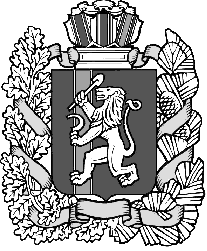 